Name: ___________________________Age: ____________________________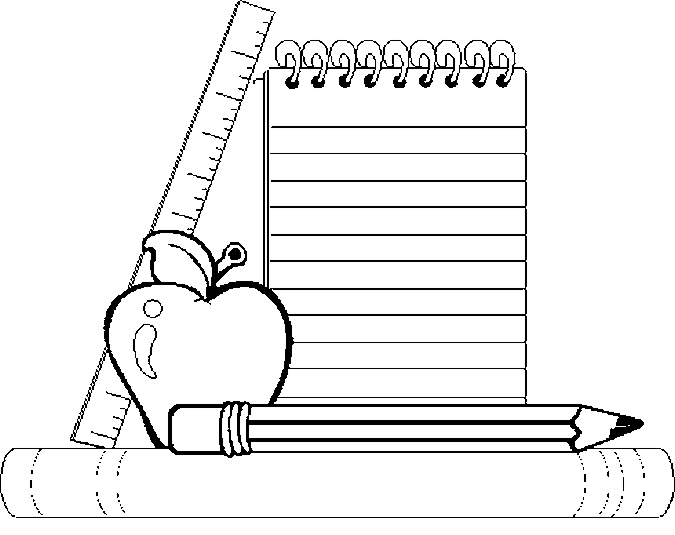 Birthday: ________________________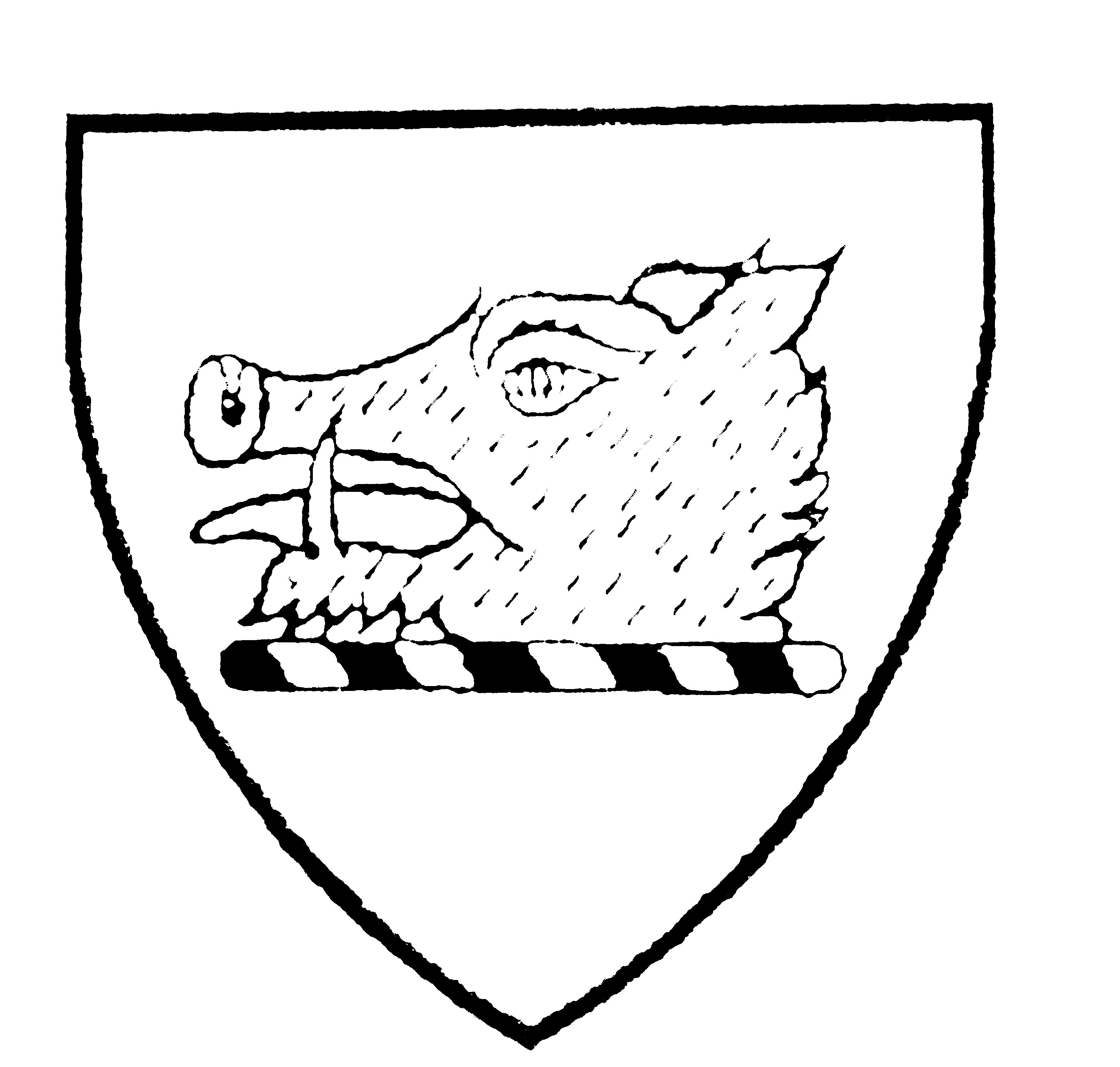 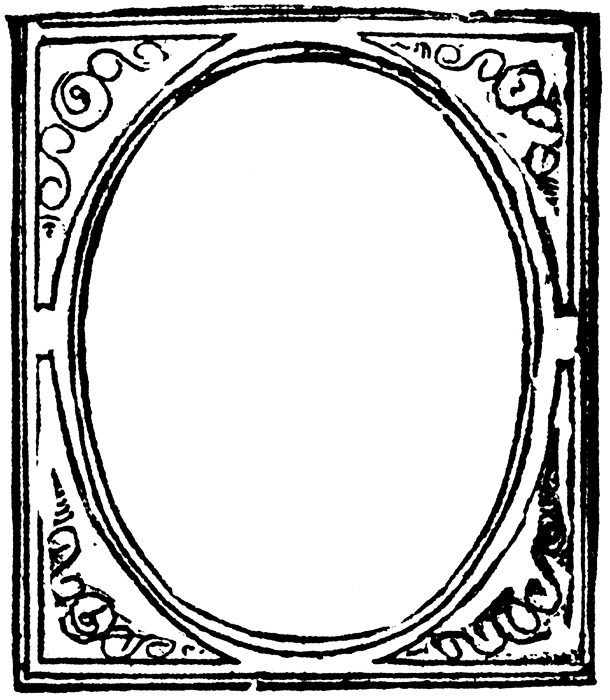 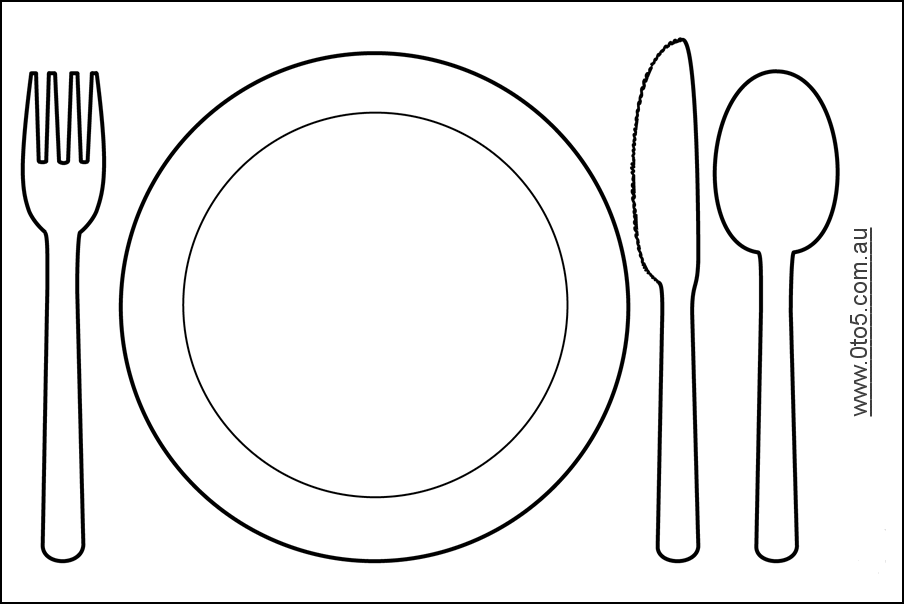 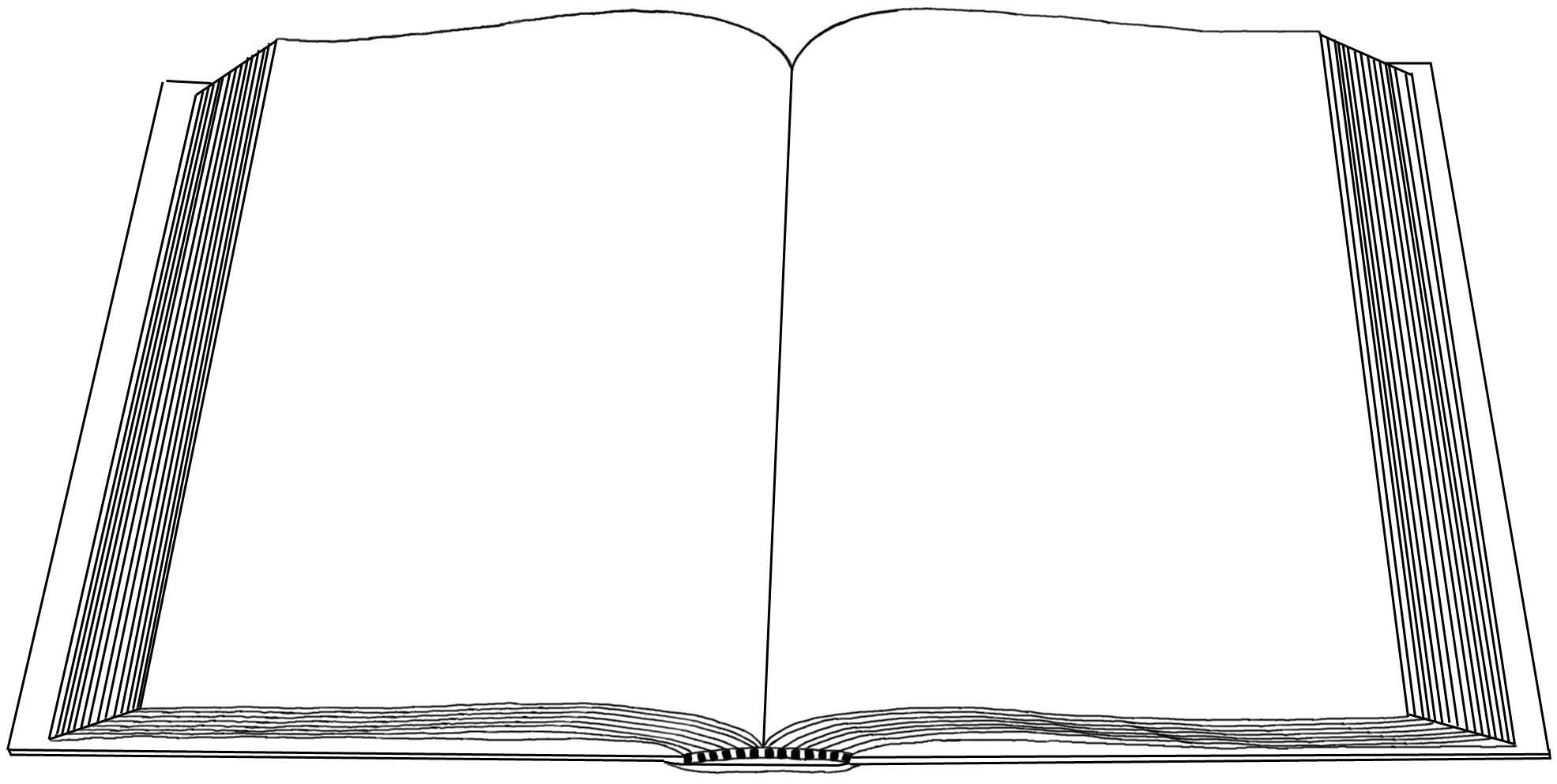 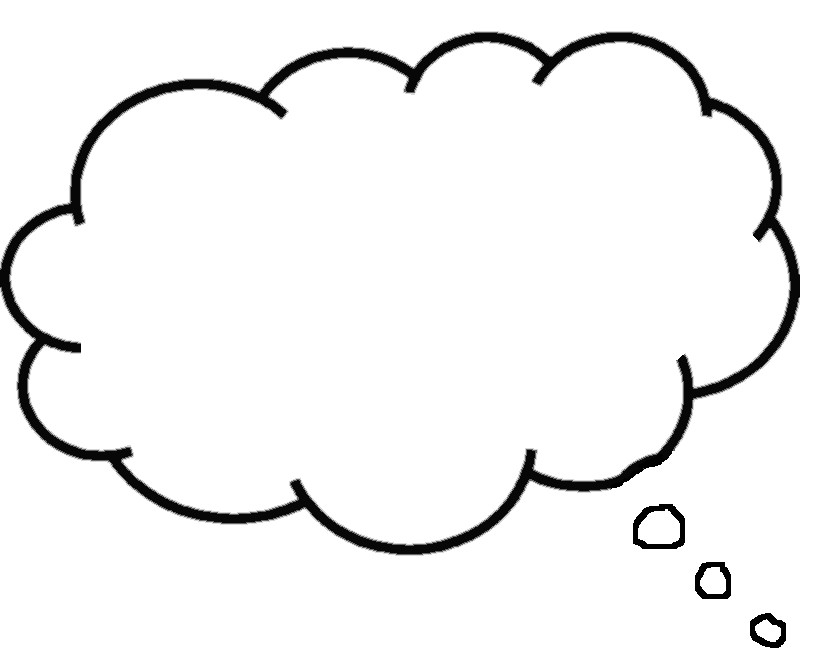 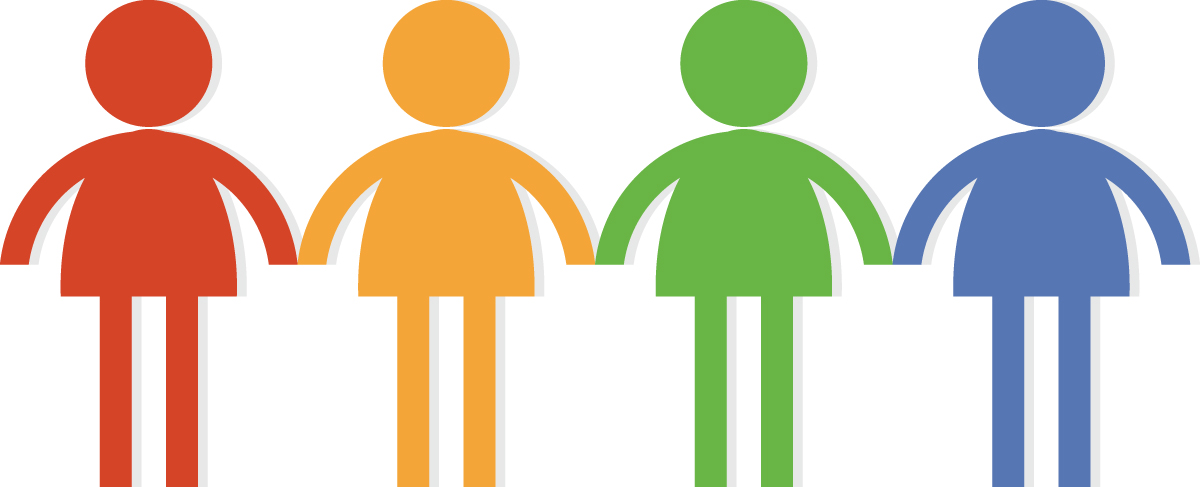 My best friends are: ___________________________________________________________________________________________________________Because: ______________________________________________________________________________________________________________________________________________________________________________________________________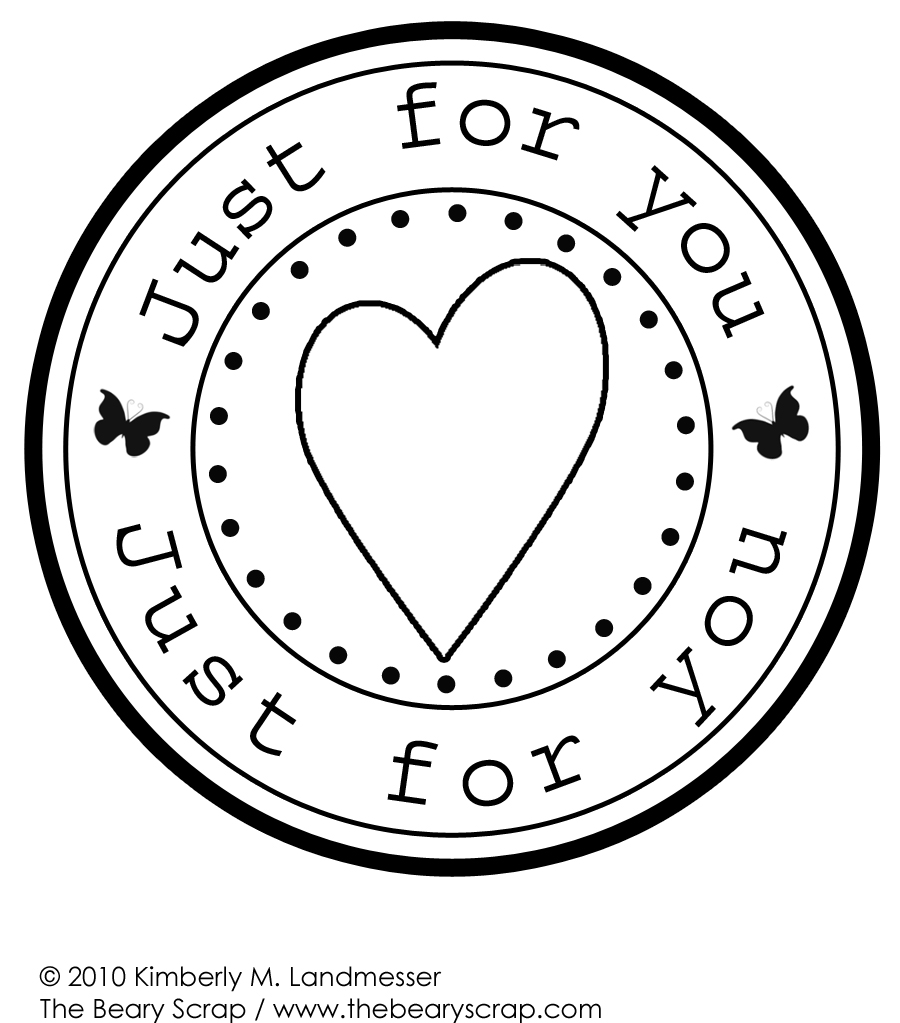 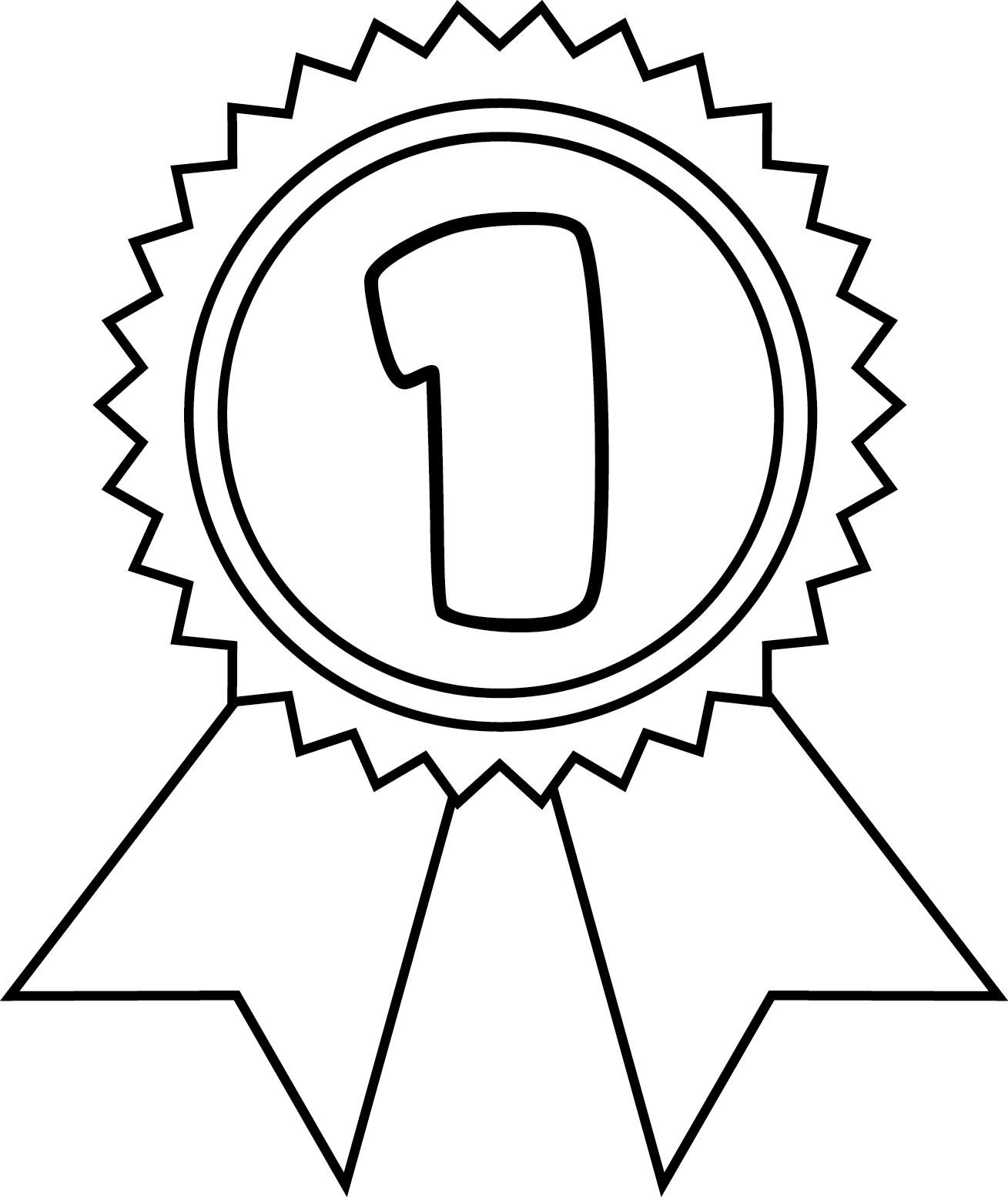 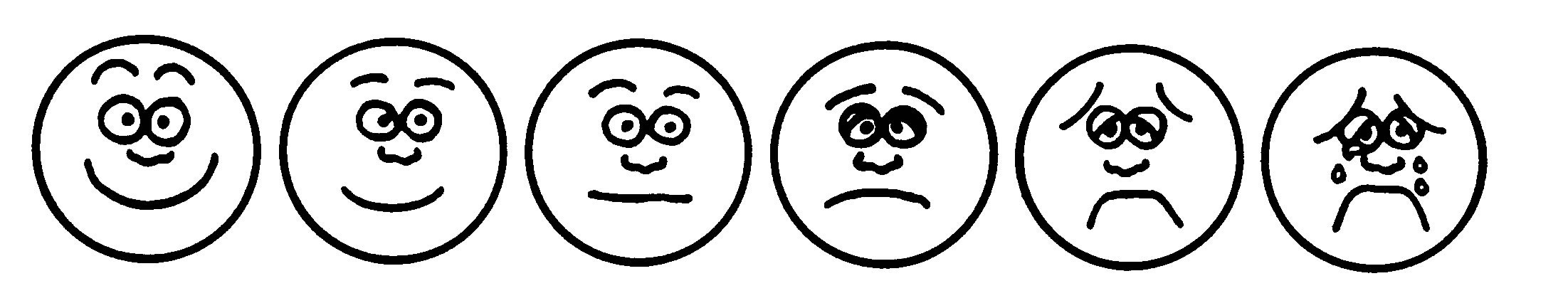 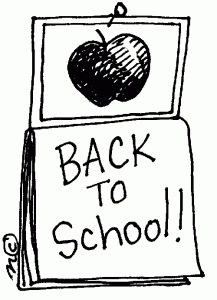 